ANALISIS METODE MNEMONIK TERHADAP HASIL BELAJAR SEJARAH KEBUDAYAAN ISLAM KELAS VIII DI MTSN 3 KOTA TANGERANGSKRIPSIDiajukan Sebagai Salah Satu Syarat Untuk Memperoleh Gelar Sarjana Pendidikan (S.Pd)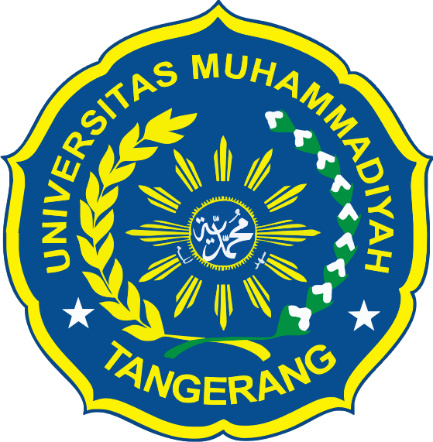 Oleh :Qori Waisul Qorni MarapNIM. 1686208114PROGRAM PENDIDIKAN AGAMA ISLAMFAKULTAS AGAMA ISLAMUNIVERSITAS MUHAMMADIYAH TANGERANGTAHUN 1442 H / 2020 M